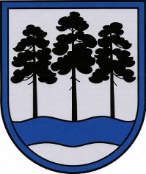 OGRES  NOVADA  PAŠVALDĪBAReģ.Nr.90000024455, Brīvības iela 33, Ogre, Ogres nov., LV-5001tālrunis 65071160, fakss 65071161, e-pasts: ogredome@ogresnovads.lv, www.ogresnovads.lv SAISTOŠIE NOTEIKUMI OgrēPar Ogres novada pašvaldības 2021.gada konsolidēto budžetuIzdoti saskaņā ar likuma“Par pašvaldībām” 46.pantu unlikumu “Par pašvaldību budžetiem”Apstiprināt Ogres novada pašvaldības 2021. gada pamatbudžeta ieņēmumus 47 515 332 euro (četrdesmit septiņi miljoni pieci simti piecpadsmit tūkstoši trīs simti trīsdesmit divi euro) saskaņā ar Pielikums Nr.117.06.2021. saistošo noteikumu Nr.10/2021 redakcijā.Apstiprināt Ogres novada pašvaldības 2021. gada pamatbudžeta izdevumus 70 652 367 euro (septiņdesmit miljoni seši simti piecdesmit divi tūkstoši trīs simti sešdesmit septiņi euro) saskaņā ar Pielikums Nr.2.17.06.2021. saistošo noteikumu Nr.10/2021 redakcijā.Noteikt 2021.gada budžetā 19 223 819 euro (deviņpadsmit miljoni divi simti divdesmit trīs tūkstoši astoņi simti deviņpadsmit euro) lielu Valsts kases kredītu Ogres novada pašvaldības projektu nodrošināšanai saskaņā ar Pielikums Nr.3.17.06.2021. saistošo noteikumu Nr.10/2021 redakcijā.Noteikt, ka Ogres novada pašvaldības centrālās administrācijas “Ogres novada pašvaldība” Finanšu un Budžeta nodaļas saskaņā ar noslēgtajiem kredītlīgumiem un kredītsaistībām 2021.gadā nodrošina kredītu pamatsummas atmaksu un kredītu procentu samaksu noteiktajos termiņos un apmēros.Noteikt finansējumu kredītu atmaksai 3 916 830 euro (trīs miljoni deviņi simti sešpadsmit tūkstoši astoņi simti trīsdesmit euro) saskaņā ar Pielikums Nr.4.17.06.2021. saistošo noteikumu Nr.10/2021 redakcijā.Ogres novada pašvaldības 2021.gada budžetā  apstiprināt līdzfinansējumu 150 000 euro (viens simts piecdesmit tūkstoši euro)  Ogres un Ikšķiles novadu pašvaldību „Tūrisma, sporta un atpūtas kompleksa „Zilie kalni” attīstības aģentūrai.Apstiprināt Ogres novada pašvaldības 2021.gada valsts budžeta transfertus saskaņā ar Pielikums Nr.5.Apstiprināt Mērķdotāciju sadalījumu Ogres novada pašvaldības izglītības iestāžu pedagogu algām 2021.gadam saskaņā ar Pielikums Nr.6.Noteikt 2021.gadā pamatbudžeta atlikumu uz gada beigām 2 666 729 euro (divi miljoni seši simti sešdesmit seši tūkstoši septiņi simti divdesmit deviņi euro).17.06.2021. saistošo noteikumu Nr.10/2021 redakcijā.Budžeta līdzekļu atlikums uz 2021.gada 1.janvāri 10 496 775 euro (desmit miljoni četri simti deviņdesmit seši tūkstoši septiņi simti septiņdesmit pieci euro).Noteikt, ka tāmi par saņemtajiem ziedojumiem un dāvinājumiem 2021.gadā sagatavo par faktiski saņemto un gada sākumā atlikumos esošo līdzekļu apjomu.Ziedojumu un dāvinājumu atlikums uz 2021.gada 1.janvāri 19 506 euro (deviņpadsmit tūkstoši pieci simti  seši euro).Apstiprināt Ogres novada pašvaldības aģentūras ,,Ogres komunikācijas” darba plānu 2021.gadam saskaņā ar Pielikums Nr.7.Apstiprināt Ogres novada pašvaldības aģentūras ,, Ogres novada kultūras centrs” darba plānu 2020.gadam saskaņā ar Pielikums Nr.8.Apstiprināt Ogres novada pašvaldības aģentūras ,,Rosme” darba plānu 2020.gadam saskaņā ar Pielikums Nr.9.Noteikt, ka Ogres novada pašvaldības administrācijas struktūrvienību, pašvaldības iestāžu un aģentūru vadītāji (budžeta izpildītāji), organizējot struktūrvienības un iestādes uzdevumu izpildi, ir atbildīgi par iepirkuma procedūras ievērošanu atbilstoši Publisko iepirkumu likumam.Budžeta izpildītāji ir atbildīgi par piešķirto budžeta līdzekļu efektīvu un racionālu      izlietojumu. Izdevumi pēc naudas plūsmas nedrīkst pārsniegt tāmē apstiprinātos, plānotos pašvaldības budžeta izdevumus atbilstoši ekonomiskajām un funkcionālajām kategorijām.Budžeta izpildītāji drīkst izdarīt grozījumus programmu finansēšanas plānos un tāmēs 2.pielikumā apstiprināto budžeta līdzekļu ietvaros, iesniedzot apstiprināšanai Ogres novada pašvaldības centrālās administrācijas “Ogres novada pašvaldība” Budžeta nodaļā. Šādu grozījumu rezultātā nedrīkst mainīt attiecīgajai programmai apstiprināto budžeta gada kopējo finansējumu, kā arī atalgojumu un kapitālos izdevumus. Domes priekšsēdētājs								E.HelmanisTiesību akta paseIzdevējs: Ogres novada pašvaldības domeVeids: Saistošie noteikumiNumurs:2/2021Pieņemts: 28.01.2021.Stājas spēkā: 28.01.2021.Publicēts“Ogrēnietis”, Nr.2 (593), 09.02.2021.Spēkā esošā redakcijaSpēkā esošā redakcijaGrozījumi: 17.06.2021. saistošie noteikumi Nr.10/2021 (prot. Nr.11; 23.) Grozījumi: 17.06.2021. saistošie noteikumi Nr.10/2021 (prot. Nr.11; 23.) 2021.gada 28.janvārī                                                                                        Nr.2/2021(protokols Nr.2; 1.)